1. Актуальность (соответствие инновации социокультурной ситуации развития общества): Создание объектов своими руками развивают креативность, фантазию, творческое мышление, мотивирует ребёнка к созданию новых вещей.2. Новизна (степень оригинальности инновационных подходов, своеобразное сочетание, комбинирование известного, представляющих в совокупности новизну): Метод не новый, но является востребованным сочетанием технологий.3. Образовательная значимость (степень влияния инновации на развитие, воспитание и образование личности): Инновация имеет большую образовательную значимость, т.к. способствует развитию и воспитанию личности.4. Общественная значимость (воздействие инновации на развитие системы образования в целом): не большая значимость, однако если методика будет давать хорошие результаты, то и значимость возможно станет большой.5. Полезность (практическая значимость инновационных процессов): Инновация имеет большую практическую значимость. Развитие пространственного мышления. Создавая модели, а затем печатая их, ребенок получает готовый результат, который можно в буквальном смысле потрогать руками. Это дает ощущение самореализации и стимул для дальнейшего развития в творчестве и учебе.6. Реализуемость (реалистичность инновации и управляемость инновационных процессов): уже реализовано.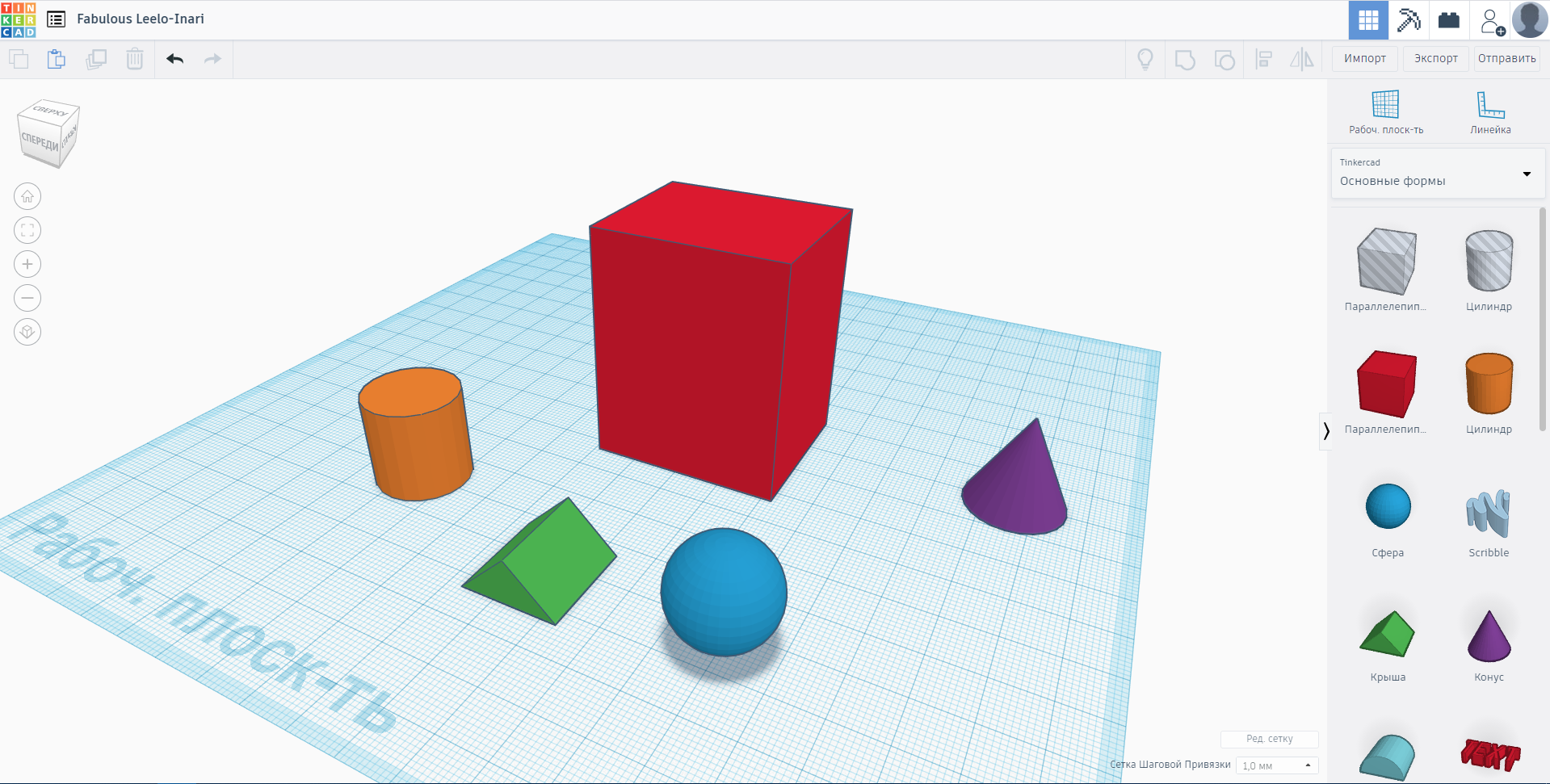 Интерфейс программы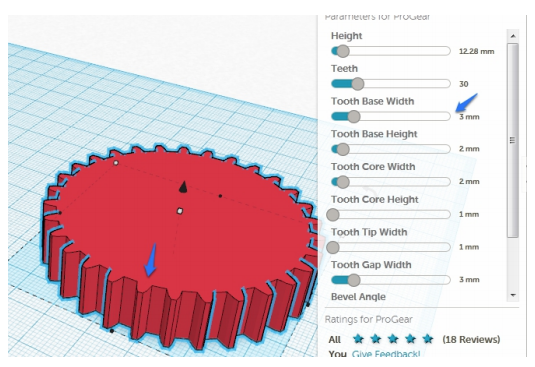 Интерфейс программы с одной из моделей.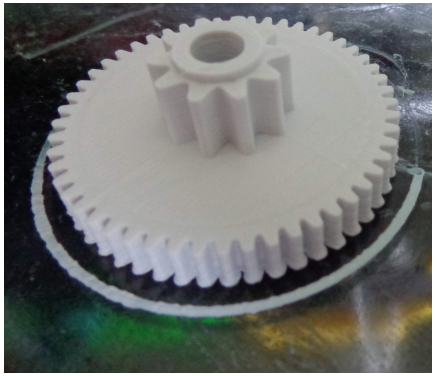 Распечатанная модель.КАРТА ПЕДАГОГИЧЕСКОЙ ИННОВАЦИИКАРТА ПЕДАГОГИЧЕСКОЙ ИННОВАЦИИАвтор (авторский коллектив) инновацииЗиятдинов Максим РуслановичПроблема, определившая введение инновацииОтсутствие понятной и интересной методики обучения 3d моделированию и 3d печати с раннего детства.Цель инновационной деятельностиВнедрить в раннее образование детей легкий и интересный способ знакомства с 3d моделированием.Содержание инновационной деятельностиTinkercad – это бесплатная онлайн программа для 3D моделирования, работающая в веб-браузере. Также является популярной платформой для создания моделей для 3D печати.Прогнозируемый результатЗаинтересованность детей к 3d моделированию и 3d печати в целом.Область примененияЛичное изучение, групповое изучение, игра.Стадии проведения инновации:1.       Формулировка проблемы;2.       Определение целей;3.       Разработка программы инновационной деятельности;4.       Освоение или реализация программы;5.       Распространение опыта; 1.   Отсутствие понятной и интересной методики обучения 3d моделированию с раннего детства.2. Создания интереса детей к 3d моделированию и 3d печати. Предоставление удобного инструментария.3. Разработка не требуется.4. Освоение происходит путем проведения инструктажа: Демонстрация возможностей программы и обучение.5. Возможность использования для массового обучения детей.Апробация инновации:1.       Выступление на педсовете;2.       Защита проекта;3.       Написание статьи;4.       Подготовка пособия.Апробация проходила опытным путем: обучение детей по пользованию программой создание и печать простой модели, анализ действий и эмоций детей, последующий опрос. Трудности, возникшие в ходе инновационной деятельности Трудностей не возникло.Значение инновации для образовательной области (на основе критериальных данных)Выше среднего. Метод обучения не является новым, но отличительные черты позволяют ему стать значимым и востребованным.